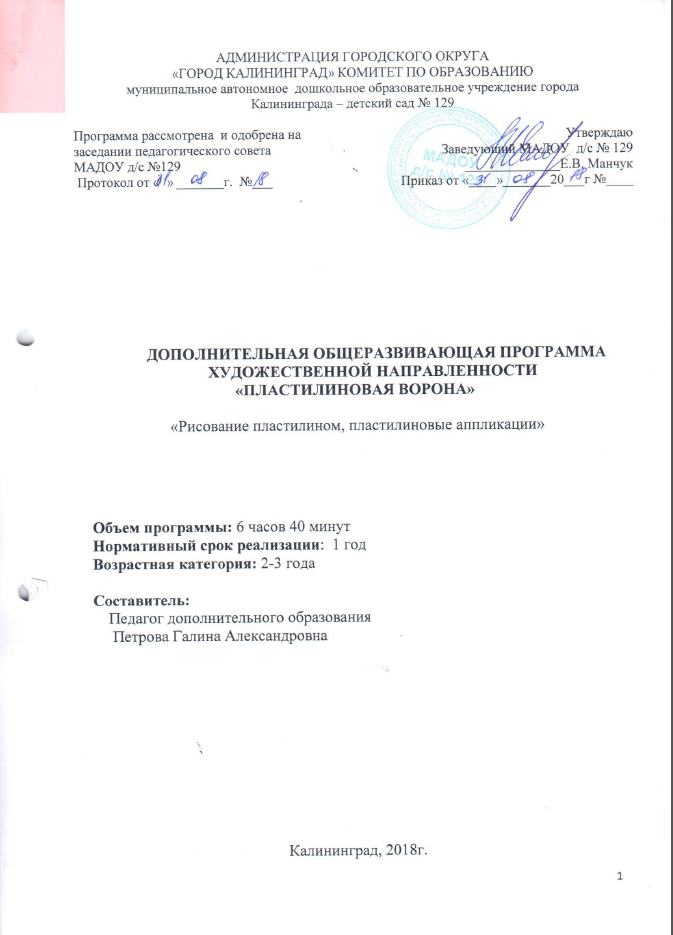 АДМИНИСТРАЦИЯ ГОРОДСКОГО ОКРУГА «ГОРОД КАЛИНИНГРАД» КОМИТЕТ ПО ОБРАЗОВАНИЮмуниципальное автономное  дошкольное образовательное учреждение города Калининграда – детский сад № 129           ДОПОЛНИТЕЛЬНАЯ ОБЩЕРАЗВИВАЮЩАЯ ПРОГРАММА         ХУДОЖЕСТВЕННОЙ НАПРАВЛЕННОСТИ«ПЛАСТИЛИНОВАЯ ВОРОНА» «Рисование пластилином, пластилиновые аппликации»Объем программы: 6 часов 40 минутНормативный срок реализации:  1 годВозрастная категория: 2-3 годаСоставитель:    Педагог дополнительного образования                                         Петрова Галина АлександровнаКалининград, 2018г.СОДЕРЖАНИЕПОЯСНИТЕЛЬНАЯ ЗАПИСКАНаправленность программы «Пластилинография» по содержанию является художественно- эстетической; по функциональному предназначению - художественно –прикладной; по форме организации - кружковой; по времени реализации - годичной.Актуальность проблемыКогда человек рождается, он начинает познавать мир, причём делает это самым эффективным и безотказным способом - всё нужно увидеть, услышать, пощупать руками и попробовать на зуб. Ребёнок узнаёт мир с помощью манипуляций, то есть действий с различными предметами, которые позволяют ему узнать и изучить их свойства, при этом, познавая и свои творческие способности, изменить то, к чему прикасается. Одним из помощников ребёнка в этом важнейшем для его развития деле является пластилин.Прежде чем говорить непосредственно о пластилине, о рисовании этим материалом, надо сказать о том, на какие стороны формирующейся личности ребёнка он оказывает своё благотворное влияние. Тактильная активность, особенно ярко проявляемая,  детьми именно при играх с пластилином напрямую влияет на формирование фантазии. Психологи указывают на прямую взаимосвязь между степенью развития у малыша фантазии и его складывающимися интеллектуальными способностями. Таким образом, стимулируя с помощью поделок из пластилина развитие фантазии ребёнка, его способность представлять перед собой образы предметов, которых в действительности нет перед его глазами в данный момент, мы закладываем базу для развития интеллекта ребёнка.Учёными выявлена связь между активным движением пальцев ребёнка и формированием его речевого аппарата. Фактически руки в данный период жизни являются для малыша дополнительным речевым органом. Функции двигательной активности и речи формируются параллельно. В случае если развитие двигательной активности рук отстаёт от нормального течения, то задерживается и речевое развитие, хотя общая физическая активность при этом может быть нормальной и даже выше нормы. Поэтому рисование пластилином благотворно скажется и на развивающемся вербальном аппарате ребёнка.Занимаясь с пластилином, малыш начинает проявлять творческие способности, значение которых для формирования здоровой и гармонично развитой личности трудно переоценить. Помимо этого, не стоит забывать и о таком аспекте, как подготовка кистей рук к занятию письмом, которое в наше время нередко начинается ещё до того, как ребёнок отправится учиться в школу.Итак, стало окончательно ясно, что занятия с пластилином играют чрезвычайно важную роль в полноценном творческом развитии малыша.В воспитании ребёнка нет, и не может быть мелочей, и такая забавная и не серьёзная, на первый взгляд, вещь, как пластилин, может при грамотном подходе сыграть немалую роль в том, чтобы малыши выросли всесторонне развитыми.Рисование пластилином с детьми раннего возрастаИменно в детстве впервые все мы узнаём о существовании пластилина. Но, оказывается, этот материал может служить незаменимым художественным средством для работы в живописном жанре. Да, пластилином можно рисовать картины.Это один из самых молодых видов живописи, который стали использовать художники совсем недавно.Пластилинография – это один из сравнительно недавнего появления нового жанра (вида) в изобразительной деятельности.Понятие “пластилинография” имеет два смысловых корня: “графил” – создавать, рисовать, а первая половина слова “пластилин” подразумевает материал, при помощи которого осуществляется исполнение замысла. Этот жанр представляет собой создания лепных картин с изображением более или менее выпуклых, полуобъемных объектов на горизонтальной поверхности, с применением нетрадиционных техник и материалов. Например, декорирование поверхности бисером, семенами растений, природным материалом. В некоторых случаях в технике пластилинографии производится модификация изделия, что приводит к созданию оригинальных произведений. Например, на плоской поверхности графически изображается пейзаж, а детали переднего плана изображаются пластилинографией. Основной материал – пластилин, а основным инструментом в пластилинографии является рука (вернее, обе руки), следовательно, уровень умения зависит от владения собственными руками. Данная техника хороша тем, что она доступна детям младшего дошкольного возраста, позволяет быстро достичь желаемого результата и вносит определенную новизну в творчество детей, делает его более увлекательным и интересным, что очень важно для работы с малышами. Рисование пластилином - замечательный по своим возможностям вид изобразительной деятельности. Оно позволяет ребёнку освоить объём, сделать картинку рельефной и за счёт этого более выразительной и живой. Но, кроме того, это ещё и способ задать детским пальчикам хорошую мышечную нагрузку. Особенно там, где требуется размазывать пластилин по плоскости, покрывать цветным фоном поверхность картона, стекла или пластмассы.Встречи по пластилинографии:         - представляют большую возможность для развития и обучения детей.          - способствуют развитию таких психических процессов, как:  внимание, память, мышление, а так же развитию  творческих способностей. Пластилинография способствует развитию восприятия, пространственной ориентации, сенсомоторной координации детей, то есть тех школьно-значимых функций, которые необходимы для успешного обучения в школе. Дети учатся планировать свою работу и доводить её до конца.          - развивает умелость рук, укрепляется сила рук, движения обеих рук становятся более согласованными, а движения пальцев дифференцируются, ребенок   подготавливает руку  к освоению такого сложного навыка, как письмо. Этому всему способствует хорошая мышечная нагрузка пальчиков.Одним из несомненных достоинств встреч по пластилинографии с детьми младшего дошкольного возраста является интеграция предметных областей знаний. Деятельность пластилинографией позволяет интегрировать различные образовательные сферы. Темы встреч тесно переплетаются с жизнью детей, с той деятельностью, которую они осуществляют на других занятиях (по ознакомлению с окружающим миром и природой, развитию речи, и т.д.).Реализуют познавательную активность. Весь подбираемый материал для встреч с детьми, имеет практическую направленность, максимально опирается на имеющийся у них жизненный опыт, помогает выделить сущность признаков изучаемых объектов и явлений, активизирует образы и представления, хранящиеся в долговременной памяти. Они позволяют уточнить уже усвоенные им знания, расширить их, применять первые варианты обобщения. В интересной игровой форме обогащают свой словарь. В процессе обыгрывания сюжета и выполнения практических действий с пластилином ведётся непрерывный разговор с детьми. Такая игровая организация деятельности детей стимулирует их речевую активность, вызывает речевое подражание, формирование и активизации словаря, пониманию ребенком речи окружающих. Знакомятся с художественными произведениями, стихами, потешками, пальчиковыми играми.            У детей появляются первые элементарные математические  представления о счете, размере, величине.Развивают сенсорные эталоны. Сенсорное развитие занимает одно из центральных мест в работе с детьми по пластилинографии. В младшей группе происходит развитие общих сенсорных способностей: цвет, форма, величина. У детей  воспитывается тактильные и термические чувства пальцев. Необходимость тактильного и термического чувства кончиками и подушечками пальцев обусловлена практикой жизни, должна стать необходимой фазой обучения, накопления социокультурного опыта ребенка.Но главное значение встреч по пластилинографии состоит в том, что в конце обучения, у ребенка  развивается умелость рук, укрепляется сила рук, движения обеих рук становятся более согласованными, а движения пальцев дифференцируются. Этому способствует хорошая мышечная нагрузка на  пальчики. У детей развивается  пинцетное  хватание,  т. е. захват мелкого предмета двумя пальцами или щепотью они так – же умеют самостоятельно  осуществлять движения  во всех его качествах: силе, длительности, направленности и др.Данная программа способствует развитию творческих способностей детей посредствам художественной деятельности.Основной формой  работы являются встречи  и игровые ситуации.Периодичность проведения занятий:Занятия проводятся:   1 раз в неделю                                      4 раза в месяцВсего: 40 занятийПродолжительность занятий: для детей 2-3 лет- 10 минутНа одну тему отводится  1 занятие.2. ЦЕЛЬ И ЗАДАЧИ ПРОГРАММЫ2.1. Цель программы: Развитие ручной умелости у детей раннего  возраста посредством пластилинографии. 2.2. Задачи программы:учить основным приемам пластилинографии (надавливание, размазывание, отщипывание, вдавливание);учить работать на заданном пространстве;развивать художественный вкус, чувство композиции; творческие способности;способствовать развитию мелкой моторики и координации движений рук;формировать и развивать навыки ручного труда;воспитывать усидчивость, аккуратность, желание доводить начатое дело до конца;воспитывать любовь к близким, понимание красоты окружающего мира;воспитывать отзывчивость, доброту, умение сочувствовать персонажам, желание помогать им.3. ТРЕБОВАНИЯ К УРОВЮ ОСВОЕНИЯ СОДЕРЖАНИЯ ПРОГРАММЫВозрастная группа 2-3 годаОтделять от большого куска небольшие  комочки.Раскатывать  комок  пластилина  прямыми движениями.Раскатывать комок пластилина круговыми движениями.Сплющивать между ладонями комок пластилина.Предполагаемый результат (возраст 2-3 года)По итогам освоения программы кружка дети освоят основные приемы пластилинографии (надавливание, размазывание, отщипывание, вдавливание), создавая при помощи взрослого выразительные образы хорошо знакомых предметов окружающего мира, сформируются навыки ручной умелости: дифференцированные движения кистей и пальцев рук.4. ОБЪЕМ ПРОГРАММЫ И ВИДЫ ОБРАЗОВАТЕЛЬНОЙ РАБОТЫОбъем программы включает в себя:теоретическую часть,практическую часть,диагностическую часть.Первый компонент содержит материалы по ознакомлению детей с теоретическими основами художественно-творческой деятельности, знаниями о художественных материалах, с которыми  дети работают в практической деятельности. То, о чем узнают дети, доводится до них в форме игровых образовательных ситуаций, рассказа и бесед педагога, обсуждений, рассматриваний и наблюдений. При этом используется наглядность и информационно-коммуникативные технологии.  Второй компонент имеет практическую направленность: это то, что осваивают дети во время художественной деятельности: навыки и умения работы с материалами, техники рисования.Третий компонент реализует педагог при помощи вопросов и бесед, наблюдений  для выявления достижения ребенка или недостаточность освоения программы.5. СОДЕРЖАНИЕ ПРОГРАММЫ5.1. Объем программы по разделамТаблица 1                                                                                                                                                                                                                                                   5.2. Учебно-тематический план (возраст 2-3 года)Таблица 25.3. Календарно-тематический план(возрастная категория: дети 2-3 лет)Таблица 36. ПОДГОТОВКА К ВСТРЕЧАМ6.1. Особенности подготовки к встречам. Особенности организации встреч с детьми 2-3 летРисование пластилиновых картин с детьми раннего возраста можно начать с создания коллективных композиций в сотворчестве с педагогом. Так как у детей этого возраста преобладает предметное мышление, в силу небогатого жизненного опыта, то и рисование идёт предметное. Однако постепенно мы можем расширить эти границы до несложного сюжета.Первоначальными приёмами обучения в рисовании пластилином являются: скатывание пластилиновых шариков, очень небольших размеров (не более 3), их надавливание, размазывание по поверхности основы (плотный картон) для создания плоского или полурельефного изображения.Задания с использованием описанных приёмов рисования можно разделить на следующие виды:Использование только приёма надавливания.Использование только приёма размазывания.Использование только приёма отщипывания.Использование только приёма вдавливания.Использование всех приёмов.Обучение происходит поэтапно с возрастанием уровня сложности - от простого к сложному.Рисование пластилином не занимает много времени у ребёнка, хотя требует от педагога тщательной подготовки основы. Например, педагог рисует пластилином зебру, намечает примерное расположение полосок на её туловище, на занятии дети рисуют эти полоски. Вносятся дополнения: трава, солнце, по желанию. В результате получается красивая композиция. Таким же образом можно изобразить красивого петушка (перья на крыле и хвосте рисуют дети), солнышко - вёдрышко (дети рисуют лучики, глазки, ротик).Формируя навыки надавливания и размазывания, важно научить детей прилагать усилия пальчиками.  Педагог показывает приёмы, а при необходимости берёт указательный пальчик ребёнка и помогает нарисовать пластилиновую линию, поворачивает пальчик в нужном направлении.Основные направления размазывания - сверху вниз, слева направо.Во время работы необходимо следить за тем, чтобы палец ребёнка не загибался, а оставался прямым и напряжённым; чтобы он действовал подушечкой пальца, а не царапал пластилин ногтем. В зависимости от тематики занятия предоставляйте детям возможность самостоятельно выбрать цвет пластилина.Для работы с детьми раннего возраста выбирается пластилин чистых цветов, мягкий, не липнущий к рукам и не токсичный. Основа - плотный картон (не глянцевый), к которому хорошо прилипает пластилин. Хорошо иметь цветной картон или тонировать белый самостоятельно. Это придаст колорит вашим будущим композициям. Также при создании пластилиновых картин необходимо иметь подручные материалы для придания объёма и декоративности: колпачки фломастеров, трубочки, зубочистки, расчёски, стеки. Эти предметы способствуют развитию мелкой моторики.На встречах с детьми используются простые сюжеты, близкие опыту детей: травушка – муравушка; дождь – проказник; плывёт, плывёт кораблик; шубка для ёжика и т. д.Для этого перед занятием педагог готовит  необходимое оборудование: мольберт с иллюстрациями по теме, карточки с художественным словом, полуготовый рисунок - основу будущей композиции на картоне или бархатной бумаге (размер примерно 30х30), небольшие комочки мягкого пластилина на каждого (от 1 до 3), цвет выбирается в зависимости от замысла, досочки, тканевые салфетки, подручные материалы: колпачки, стеки, трубочки и т. д.6.2. Основные приемы работы с пластилином:Раскатывание-кусочек,положенный между ладонями или на доску и прижатый ладонью,раскатывается прямолинейными движениями кистей рук, удлиняется и приобретает цилиндрическую форму.Скатывание-кусочек пластилина кругообразными движениями ладоней или пальцами скатываетсяв шарик.Оттягивание-слегка потянув щепоткой часть пластилина можно сформировать часть изображения.Заглаживание-требуется при изображении плоских и гладких поверхностей–выполняетсякончиками пальцев.Сплющивание-наиболее применяемый прием-для этого шарик сдавливают до формы лепѐшки.Небольшие углубления и изгибы поверхности передают вдавливанием - нажимом пальцев, стека или формирующих структуру вспомогательных инструментов - трубочек,зубчатых колесиков и т. п.Прищипывание-осуществляется сжатием пальцев,собранных в щепотку,в той части формы,гдесоздаѐтся новая деталь.Надавливание и размазывание-важно научить детей прилагать усилия пальчиками.Педагог показывает приѐмы, а при необходимости берѐт указательный пальчик ребѐнка и помогает нарисовать пластилиновую линию, поворачивает пальчик в нужном направлении.6.2. Структура занятийЗанятия по рисованию пластилином ничем не отличаются от традиционных занятий, только как сменой изобразительного материала. Структура может быть гибкой и изменяться от целей и задач, но включает в себя 3 части: вводную, основную,заключительную.Вводная часть начинается с организационного момента. Именно здесь нужно создать эмоциональный настрой у детей, сосредоточить внимание на игровом персонаже, на необходимости ему помочь, на развитии игрового замысла. Во вводной части дети могут свободно передвигаться, подходить к мольберту, стоя слушать рассказ педагога. Педагог в свою очередь использует различные приёмы: чтение художественного слова, обыгрывание персонажа, подвижную или пальчиковую игру.В основной части детей усаживают за рабочий стол, непосредственно на месте педагог объясняет и показывает приёмы рисования пластилином. Далее дети выполняют практическое задание - дорисовывание необходимых элементов в общей композиции (лучиков, капелек, ножек, иголочек и т. д.). При необходимости педагог помогает индивидуально, а также проводит физ.минутку, если дети устали.В заключительной части дети встают, переходят на ковер или к мольберту. Педагог подводит итог занятия: детей хвалят за помощь персонажу, за их труд, отмечают красоту созданной композиции.Для рисования пластилином нет ограничений. Всё зависит от смелости творческой мысли, яркости идей и художественной фантазии.С помощью пластилина, как и среди акварелей, масляных картин и гуашевых композиций вспыхивают необыкновенные пейзажи, аппетитные натюрморты и узнаваемые портреты.Эти пластилиновые «сочинения» пронизаны теплом рук художников, которые их создавали, и может быть, поэтому они излучают какую-то особенную энергию, похожую на маленькую сказку. И сказка эта открывается только тем, кто умеет впускать её в свой будничный мир, не давая ему зачерстветь.Работа с родителямиДля родителей проводится ознакомительная беседа (представление программы), ведется табель по данной дополнительной услуге, открытое мероприятие, консультация,  организуются выставки детских работ.Взаимодействие с родителямиТаблица 4МЕТОДИЧЕСКОЕ ОБЕСПЕЧЕНИЕ ПРОГРАММЫ7.1. Рекомендуемая литература Таблица 57.2. Средства обеспечения для освоения программы7.2.1. Наглядный материалТаблица 6 7.2.2.  Дидактический материал                        Таблица 77.2.3 Аудио-видео материалы                       Таблица 88. МАТЕРИАЛЬНО-ТЕХНИЧЕСКОЕ ОБЕСПЕЧЕНИЕ8.1. Специализированные учебные помещения и участники                       Таблица 98.2. Основное учебное оборудование                       Таблица 10Мониторинговая картаВозрастная категория: 2-3 годана 2018/2019 учебный годПедагог: Петрова Г.А.Программа рассмотрена  и одобрена на заседании педагогического совета МАДОУ д/с №129 Протокол от «  » _______г.  №___УтверждаюЗаведующий МАДОУ  д/с № 129______________Е.В. МанчукПриказ от «____»_______20___г №____№п/пНаименование разделаСтраница1.Пояснительная записка3-72.Цель и задачи программы73.Требования к уровню освоения содержания программы74.Объем программы и виды образовательной работы85.Содержание программы95.1.Учебно-тематический план95.2.Календарно-тематический план10-146.Подготовка и организация занятий14-187.Методическое обеспечение программы187.1Рекомендуемая литература197.2Средства обеспечения для освоения программы198.Материально-техническое обеспечение208.1.Специализированные учебные помещения 208.2.Основное учебное оборудование21№Наименование разделовОбщий объем программы(час., мин.)Из него, время отведенное на:Из него, время отведенное на:Из него, время отведенное на:№Наименование разделовОбщий объем программы(час., мин.)Теоретическая частьПрактическая частьДиагностическая часть                               2- 3 года                                                                                                                    2- 3 года                                                                                                                    2- 3 года                                                                                                                    2- 3 года                                                                                                                    2- 3 года                                                                                                                    2- 3 года                                                                                     1.Цикл  «Времена года».2ч10мин34мин1ч10мин26мин2.Цикл «Живой мир»1ч40мин20мин50мин20мин3.Цикл «Такие разные люди»40мин12мин20мин8мин4.Цикл «Обучение»50мин22мин20мин8мин5.Цикл «Развлечения»2ч36мин1ч24мин                                                            итого:                                                            итого:6ч 40мин№Раздел1-й месяц обучения2-й месяц обучения3-й месяц обучения4-й месяц обучения5-й месяц обучения6-й месяц обучения7-й месяц обучения8-й месяц обучения9-й месяц обучения10-й месяц обучения1Мониторинг112Растительный мир31111113Рукотворный мир21221314Живой мир1122215Природные явления22121№Название встречиНазвание встречиЗадачи встречи1-й месяц обучения1-й месяц обучения1-й месяц обучения1-й месяц обучения1МониторингМониторингВыявить уровень ручной умелости в продуктивной деятельности на начало учебного года.2Раздел «Растительный мир»«Ягодка»Раздел «Растительный мир»«Ягодка»Познакомить детей с приемом надавливания прикреплять пластилиновые шарики поверх зеленых, развивать чувства ритма. Развивать согласованности в работе обеих рук. Воспитывать интерес к природе и отображению впечатлений в рисунке.3Раздел «Растительный мир»«Сладкий виноград»Раздел «Растительный мир»«Сладкий виноград»Ознакомить детей с техникой пластилинографии, приемами выполнение декоративных налепов разной формы.4Раздел «Растительный мир»«Травушка-муравушка»Раздел «Растительный мир»«Травушка-муравушка»Воспитание интереса к природным явлениям. Закрепление техники рисования пластилином.Рисование прямых вертикальных мазков, создание композиции «лужок». Развитие чувства ритма и цвета, согласованности в работе обеих рук. 2-й месяц обучения2-й месяц обучения2-й месяц обучения2-й месяц обучения5Раздел «Растительный мир»«Яблочки румяные в нашем саду»Раздел «Растительный мир»«Яблочки румяные в нашем саду»Развитие образного восприятия, составление композиции яблоньки в сотворчестве с педагогом. Практическое освоение приёмов рисования пластилином. Отрабатывание приёма «скатывание». Развитие мелкой моторики.6Раздел «Природные явления»«Кружится листик»Раздел «Природные явления»«Кружится листик»Освоение техники рисования пластилином: скатывание шарика, примазывание, нанесение мазка. Создание красивой композиции в сотворчестве с педагогом. Воспитание любви к природе. Развитие мелкой моторики, ориентировки в пространстве.7Раздел «Природные явления»«На грибной полянке»Раздел «Природные явления»«На грибной полянке»Изображение грибной полянки в технике «пластилинография»: грибов, контрастных по размеру, цвету. Освоение рисования вертикальных и горизонтальных линий. Внесение в картину дополнительных изображений: травы, солнца или тучки с дождём по желанию детей. Развитие творчества, фантазии.8Раздел «Живой мир»«Пятнашки для жирафа»Раздел «Живой мир»«Пятнашки для жирафа»Показать как прикреплять пластилиновый шарик на ограниченную поверхность и размазывать её в разные стороны (создания пятнышка).Развивать согласованности в работе обеих рук. Воспитывать у детей отзывчивость, доброту, умение сочувствовать персонажем, желание помогать им.3-й месяц обучения3-й месяц обучения3-й месяц обучения3-й месяц обучения9Раздел «Природные явления»«Пушистое облачко»Раздел «Природные явления»«Пушистое облачко»Создание образа облачка пластическими средствами. Отщипывание и примазывание пластилина пальчиками. Вовлечение в сотворчество с педагогом. Развивать согласованности в работе обеих рук.  Воспитывать желание работать самостоятельно.10Раздел «Рукотворный мир»«Мячики для Тани»Раздел «Рукотворный мир»«Мячики для Тани»Учить детей способом размазывания закрашивать мячик. Продолжать учить детей использовать в своей работе несколько цветов пластилина. Развивать согласованность в работе обеих рук. Воспитывать у детей отзывчивость, потребность приходить на помощь к тем, кто в ней нуждается.11Раздел «Природные явления»«Осенний дождик»Раздел «Природные явления»«Осенний дождик»Уточнить представления детей о явлениях природы: дождик идет из тучи. Дождик полезен для растений, для животных и птиц. Учить детей самостоятельно прикреплять, заранее скатанные воспитателем маленькие шарики пластилина (капельки дождя). Располагать их под тучей и по всей поверхности листа, на расстоянии друг от друга. Учить приему надавливания. Развивать мелкую моторику пальцев.12Раздел «Рукотворный мир»«Бусы»Раздел «Рукотворный мир»«Бусы»Познакомить  детей  с тем, как прикреплять бусинки на “веревочку” конкретного цвета.  Закрепляем приём – надавливания на веревочку. Развивать согласованности в работе обеих рук.  Воспитывать желание работать самостоятельно.4-й месяц обучения4-й месяц обучения4-й месяц обучения4-й месяц обучения13Раздел «Природные явления»«Зимний лес»Раздел «Природные явления»«Зимний лес» Показать детям прием – размазывания из столбика. Закрепить прием прямого раскатывания. Развивать согласованности в работе обеих рук. Воспитывать усидчивость, желание доводить дело до конца.14Раздел «Рукотворный мир»«Снеговик»Раздел «Рукотворный мир»«Снеговик»Закреплять умение детей создавать композиции на основе интеграции рисования и пластилинографии.  Продолжать обучать детей размазывать по всей основе не выходя за контур. Развивать согласованности в работе обеих рук.15Раздел «Живой мир»«День рождения медвежонка»Раздел «Живой мир»«День рождения медвежонка»Закрепление умения раскатывать комочки пластилина кругообразными движениями. Обучение преобразованию шарообразной формы в овальную,  путём надавливания и продвижения пальчика по вертикали вниз.Воспитание чувства сопереживания и совместной радости с игровым персонажем.Развитие эстетического восприятия.16Раздел «Растительный мир»«Ёлочка-красавица, всем ребяткам нравится!»Раздел «Растительный мир»«Ёлочка-красавица, всем ребяткам нравится!»Создание образа ёлочки, ритмического рисунка веточек, направленных книзу в конусе. Обучение навыку нанесения ритмического мазка сверху вниз. Внесение дополнений в рисунок по предложению педагога: разноцветные огоньки, флажки. Самостоятельный выбор цвета. Развитие мелкой моторики.5-й месяц обучения5-й месяц обучения5-й месяц обучения5-й месяц обучения17Раздел «Рукотворный мир»«Рукавичка»Раздел «Рукотворный мир»«Рукавичка»Показать детям, как использовать в своей работе два приема- размазывания основы и вдавливания. Продолжаем обучать детей не выходить за контур. Развивать координацию в системе “глаз-рука”.Приучаем детей к усидчивости и аккуратности.18Раздел «Природные явления»«Узоры на окне»Раздел «Природные явления»«Узоры на окне»Вызвать желание у детей создавать узоры на окнах, используя различные приспособления: стеки, печатки. Закреплять приём – размазывания. Развивать у детей способность замечать вокруг себя в зимний период что – то красивое, оригинальное, завораживающее. Развивать мелкую моторику пальцев.19Раздел «Рукотворный мир»«Наш друг-светофор»Раздел «Рукотворный мир»«Наш друг-светофор»Учить детей создавать светофор в технике пластилинографии.  Учить детей создавать изображение светофора, прикрепляя друг под другом на равном расстоянии готовую форму.  Развивать глазомер, координацию в системе ”глаз-рука”.  Приучать детей к усидчивости и аккуратности.20Раздел «Природные явления»«Снежинка»Раздел «Природные явления»«Снежинка»Используя пластилинографию, учить детей выражать в художественно-творческой деятельности свои впечатления и наблюдения. Побуждать их передавать разнообразие форм снежинок. Поощрять инициативу и самостоятельность в создании снежинки с помощью пластилина6-й месяц обучения6-й месяц обучения6-й месяц обучения6-й месяц обучения21Раздел «Рукотворный мир»«Украсим кукле платье»Раздел «Рукотворный мир»«Украсим кукле платье»Учить детей самостоятельно отщипывать маленькие кусочки  пластилина от куска и скатывать из них шарики. Продолжать обучать детей использовать в своей работе несколько цветов пластилина. Продолжать обучать прикреплять ” горошины” на расстоянии друг от друга. Поддерживать в детях желание доводить дело до конца, следуя игровой мотивации занятия.22Раздел «Рукотворный мир»«Быстрокрылые самолеты»Раздел «Рукотворный мир»«Быстрокрылые самолеты»Показать детям, как создавать на плоскости предмет, состоящий из нескольких частей, добиваться точной передачи формы предмета, его строения, частей. Дополнять изображение характерными деталями (окошками) Развивать согласованности в работе обеих рук. Воспитывать желание работать самостоятельно.23Раздел «Живой мир»«Петушок - красивый гребешок»Раздел «Живой мир»«Петушок - красивый гребешок»Помощь и сопереживание игровому персонажу. Создание яркого эмоционального отклика на необычный способ создания изображения - рисование пластилином. Обучение рисованию длинных изогнутых линий. Самостоятельный выбор цвета. Развитие творческих способностей.24Раздел «Живой мир»«Золотая рыбка»Раздел «Живой мир»«Золотая рыбка»Создание выразительного образа.  Передача характерных особенностей -  раздвоенный хвостик. Обучение приёму «скатывания» кругообразными движениями. Стимулирование активной работы пальчиков.Развитие пространственного восприятия.Внесение дополнений: разноцветные камушки, водоросли.7-й месяц обучения7-й месяц обучения7-й месяц обучения7-й месяц обучения25Раздел «Растительный мир»«Цветы для мамочки»Раздел «Растительный мир»«Цветы для мамочки»Освоение рисование пластилином прямых вертикальных и изогнутых линий. Создание выразительного образа в сотворчестве с педагогом, внесение дополнительных деталей. Развитие мелкой моторики.26Раздел «Живой мир»«Лошадка»Раздел «Живой мир»«Лошадка»Вызвать интерес к домашним животным.  Закреплять умение детей работать пластилином на горизонтальной поверхности, использовать его свойства при скатывании, расплющивании.  Развивать практические умения и навыки детей при создании заданного образа посредством пластилинографии. Развитие мелкой моторики рук.27Раздел «Рукотворный мир»«Любимые игрушки»Раздел «Рукотворный мир»«Любимые игрушки»Продолжать обучать детей размазывать пластилин по всей фигуре, не выходя за контур.Развитие пространственного мышления, восприятия, умение  радоваться своим успехам. Привитие интереса к рисованию пластилином.28Раздел «Живой мир»«Воробышек»Раздел «Живой мир»«Воробышек»Вызвать интерес к миру природы, формировать реалистическое представление о ней. Закреплять умение детей работать пластилином на горизонтальной поверхности, использовать его свойства при скатывании, расплющивании.  Развивать практические умения и навыки детей при создании заданного образа посредством пластилинографии. Развитие цветовосприятия.8-й месяц обучения8-й месяц обучения8-й месяц обучения8-й месяц обучения29Раздел «Рукотворный мир»«Воздушные шарики»Закреплять умение детей размазывать пластилин по круглой и овальной форме. Продолжать  учить детей размазывать пластилин по всей фигуре, не выходя за контур.Учить детей в своей работе использовать несколько цветов пластилина. Воспитывать навыки аккуратной работы  с пластилином. Развивать согласованности в работе обеих рук.Закреплять умение детей размазывать пластилин по круглой и овальной форме. Продолжать  учить детей размазывать пластилин по всей фигуре, не выходя за контур.Учить детей в своей работе использовать несколько цветов пластилина. Воспитывать навыки аккуратной работы  с пластилином. Развивать согласованности в работе обеих рук.30Раздел «Растительный мир»«Первая зелень весны»Воспитание интереса к наблюдениям в природе, отражение впечатлений в доступной изобразительной деятельности. Развитие чувства прекрасного (красивое дерево с нежной весенней зеленью). Закрепление умения рисовать пластилином: прикрепление небольших шариков к основе, преобразование их в овальную форму. Развитие мелкой моторики. Воспитание интереса к наблюдениям в природе, отражение впечатлений в доступной изобразительной деятельности. Развитие чувства прекрасного (красивое дерево с нежной весенней зеленью). Закрепление умения рисовать пластилином: прикрепление небольших шариков к основе, преобразование их в овальную форму. Развитие мелкой моторики. 31Раздел «Рукотворный мир»«Плывёт, плывёт кораблик»Освоение способа рисования волнистых линий, размещённых горизонтально. Закрепление умений работы в технике «пластилинография». Развитие чувство формы и композиции. Воспитание любознательности.Освоение способа рисования волнистых линий, размещённых горизонтально. Закрепление умений работы в технике «пластилинография». Развитие чувство формы и композиции. Воспитание любознательности.32Раздел «Рукотворный мир»«Любимое мороженое»Закреплять у детей умение способом размазывания, закрашивать шарики мороженого. Продолжать учить детей использовать в своей работе несколько цветов пластилина. Развивать согласованности в работе обеих рук.Закреплять у детей умение способом размазывания, закрашивать шарики мороженого. Продолжать учить детей использовать в своей работе несколько цветов пластилина. Развивать согласованности в работе обеих рук.9-й месяц обучения9-й месяц обучения9-й месяц обучения9-й месяц обучения33Раздел «Рукотворный мир»«Салютики над городом»Раздел «Рукотворный мир»«Салютики над городом»Рисование салютиков пластилином: скатывание небольших комочков в шарики, примазывание их к основе в хаотичных направлениях. Прикладывание усилий при работе с подручными материалами: стеки, трубочки, колпачки. Внесение дополнений: огоньки в окнах вечернего города. Отражение красивых явлений из окружающей жизни.34Раздел «Живой мир»«Шубка для ёжика»Раздел «Живой мир»«Шубка для ёжика»Моделирование образа ёжика путём изображения иголочек на спине ритмичными короткими мазками. Обучение скатыванию и примазыванию. Развитие эмоционального отклика на переживания игрового персонажа. Воспитание любви к животным.35Раздел «Живой мир»«Удивительный подводный мир»Раздел «Живой мир»«Удивительный подводный мир»Уточнить и расширить знания детей о подводном мире, о многообразии его обитателей – морской звезде.  Учить создавать выразительный и интересный сюжет в полу объёме, используя нетрадиционную технику исполнения работы – рисование пластилином. Совершенствовать технические и изобразительные навыки, умения.36Раздел «Растительный мир»«Одуванчики цветы, словно солнышко желты…»Раздел «Растительный мир»«Одуванчики цветы, словно солнышко желты…»Учить детей создавать одуванчики цветы в технике пластилинографии.  Учить детей самостоятельно сочетать разные приемы (расплющивание, размазывание) для усиления выразительности образа.  Продолжать развивать у детей умение изображать предметы на большом  пространстве листа. Развивать согласованность в работе обеих рук.10-й месяц обучения10-й месяц обучения10-й месяц обучения10-й месяц обучения37Раздел «Природные явления»«В гости к солнышку»Раздел «Природные явления»«В гости к солнышку»Создание образа солнышка. Рисование лучей путём размазывания небольших шариков прямым движением, в направлении вперёд к себе. Развитие пространственного мышления, восприятия, воспитание умения сопереживать игровому персонажу, радоваться своим успехам. Привитие интереса к рисованию пластилином.38Раздел «Живой мир»«Гусеница – модница»Раздел «Живой мир»«Гусеница – модница»Освоение рисование пластилином прямых вертикальных и изогнутых линий (дорисовывание ножек гусенице). Создание выразительного образа в сотворчестве с педагогом, внесение дополнительных деталей: улыбка, шляпка, глаза, щёчки, серёжки, травка. Развитие мелкой моторики.39Раздел «Растительный мир»«Ромашковый луг»Раздел «Растительный мир»«Ромашковый луг»Создание в сотворчестве с родителями красивой композиции с цветами. Обучение рисованию прямых линий (лепестки ромашки из подготовленной сердцевины). Оформление сердцевины подручными материалами (стеки, зубочистки, трубочки). Развитие эстетического восприятия.40МониторингМониторингВыявить уровень ручной умелости в продуктивной деятельности на конец учебного года.№Тема встречиФорма проведения встречиЦель встречиВремя проведения1«Пластилиновое чудо»Ознакомительная беседаПредставить родителям программу кружка «Пластилиновая ворона».1-й месяцобучения2«Мир на кончиках пальцев»Консультация для родителей   Рассказать родителям о взаимосвязи развитии мелкой моторики и речи детей.5-й месяцобучения3«Ромашковый луг»Открытое занятие для родителейПоказать навыки и умения детей, способствовать совместному творчеству родителей и детей.10-й месяцобученияАвторыЗаглавиеГород, издательство,год изданияАнищенкова Е.С.«Пальчиковая гимнастика для развития речи дошкольников»М.: Астрель, 2006.Горский В.А.«Примерные программы внеурочной деятельности. Начальное и основное образование» М.:Просвещение, 2010. (стандарты второго поколения)Григорьев Д.В., Куприянов Б. В.«Программы внеурочной деятельности. Художественное творчество. Социальное творчество: пособие для учителей общеобразовательных учреждений» М.:  Просвещение, 2011. (стандарты второго поколения)Казакова Р.Г.«Рисование с детьми дошкольного возраста»М.: Сфера, 2005.Пименова Е.П.«Пальчиковые игры»М.: Феникс, 2007.Савина Л.П.«Пальчиковая гимнастика для развития речи дошкольников»М.: АСТ,  1999.Ткаченко. Т.А.«Развиваем мелкую моторику» М.: Эксмо, 2007.Урадовских Г.В.«Руки учат говорить»М.:Мозаика-Синтез, 2008.Шорыгина Т.А.«Знакомство с окружающим миром. Развитие речи»М.: Гном и Дом, 2004.№п/пКартинки,  предметные картинки1.Домашние животные2.Дикие животные3.Времена года4.Наш дом5.Речные рыбы6.Профессии7.Ягоды8.Животные жарких стран9Транспорт10.Овощи11.Игрушки12.Грибы13.Зоопарк14.Зоологическое лото15.Сюжетные картинки16.Деревья и листья17.Насекомые18.Посуда19.Продукты питания20.Одежда21.Кем быть?22.Цветы23.Птицы№п/пНаименованиеГород, издательство,год издания1Учебное издание. Простые узоры и орнаменты. Искусство-детям.Издательство «МОЗАИКА-СИНТЕЗ»20112Учебное издание. Разноцветные узоры. Искусство-детям.  Издательство«МОЗАИКА СИНТЕЗ»,20093Учебное издание. Необыкновенное рисование. Искусство-детям. Издательство «МОЗАИКА-СИНТЕЗ»,20124Искусство – детям. Как рисовать животных.  Издательство «МОЗАИКА-СИНТЕЗ»,20135Вохринцева С. Художественно-эстетическое развитие детей. Народное творчество-1 Методическое пособие с дидактическим материалом к программам детского сада и начальной школы. - Издательство «Страна Фантазий», 2003.6Вохринцева С. Художественно-эстетическое развитие детей. Народное творчество-2 Методическое пособие с дидактическим материалом к программам детского сада и начальной школы. Издательство «Страна Фантазий», 20037Наглядно- дидактическое пособие. «Мир Икусства». Детский портрет.Издательство «МОЗАИКА-СИНТЕЗ»,2012.8Наглядно- дидактическое пособие. «Мир Икусства». Сказка в русской живописи.Издательство «МОЗАИКА-СИНТЕЗ»,20129Наглядно- дидактическое пособие. «Мир Икусства». Пейзаж. Издательство«МОЗАИКА-СИНТЕЗ»,2012.10Наглядно- дидактическое пособие. «Мир Икусства». Портрет.Издательство «МОЗАИКА-СИНТЕЗ»,201211Учебное издание. Хохломская роспись. Искусство-детям. - Издательство«МОЗАИКА СИНТЕЗ»,2013.№п/пНаименование1.Видеофильм «Русские промыслы»2.Видеофильм «Цвета настроения»3.Видеофильм «Природа в разное время года»4.Аудиозаписи с произведениями русских композиторов для сопровождения занятий.5.Аудиозаписи « Мои любимые мультипликационные фильмы»№п/пНаименование и принадлежность помещенияПлощадь(кв.м.)Количество мест1.Изостудия30,716№п/пНаименованиеКоличество1.Мольберты 162.Рабочие столы 83.Стулья164.Магнитофон 15.Доска16.Творческие материалы для художественной деятельностипо количеству детей№Фамилия, имя ребенкаУровень познавательных процессов ребенка,  интерес к творчествуУровень познавательных процессов ребенка,  интерес к творчествуДвигательная активность пальчиков рук, развитость пинцетного захвата и мелкой моторики в целомДвигательная активность пальчиков рук, развитость пинцетного захвата и мелкой моторики в целом№Фамилия, имя ребенкаН.г.К.г.Н.г.К.г.123456789101112131415Итого